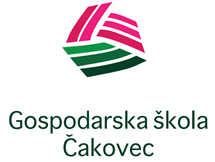 TEME ZA ZAVRŠNI RADSTRUČNO VIJEĆE PROMET I LOGISTIKAŠKOLSKA GODINA 2020./2021.TEHNIČAR CESTOVNOG PROMETAPRAKTIČNA NASTAVA , MENTOR prof. Matija Habuš1.Uloga i opis radnog mjesta disponent u procesu prijevoza na primjeru poduzeća „x“2.Uloga i opis radnog mjesta kontrolor prometa u procesu prijevoza na primjeru poduzeća „x“3.Uloga i opis radnog mjesta tehnički referent u procesu prijevoza na primjeru poduzeća „x“4.Uloga i opis radnog mjesta komercijalist u slobodnom prijevozu na primjeru poduzeća “x” 5.Tehnološki proces prijevoza tereta prema CMR sporazumu na primjeru poduzeća „x“6.Primjena informacijske tehnologije u procesu prijevoza na primjeru poduzeća "x"7.Primjena informacijske tehnologije u procesu održavanja vozila na primjeru poduzeća „x“PRIJEVOZ TERETA , MENTOR prof. Mateja Vlašić1.Organizacija prijevoza opasnih tereta2.Organizacija prijevoza živih životinja3.Organizacija prijevoza specijalnih tereta4.Organizacija prijevoza lakopokvarljivih tereta5.Organizacija zbirnog prijevoza tereta6.Uloga CMR konvencije u prijevozu teretaPROMETNA TEHNIKA1.Brojanje prometa na semaforiziranom raskrižju 2.Brojanje prometa na raskrižju s kružnim tokom prometa3.Analiza raskrižja s kružnim tokom prometa na području grada Čakovca4.Analiza parkirališnih površina na području grada Čakovca5.Analiza sustava osvjetljenja prometnica na području grada Čakovca6.Propusna moć prometnicePOSLOVANJE PODUZEĆA U CESTOVNOM PROMETU, MENTOR prof.Katica Tadić1.Analiza poslovanja poduzeća X s naglaskom na poslove nabave2.Politika nabave i  izbor dobavljača u poduzeću „X“3.Skladišno poslovanje poduzeća X4.Analiza poslovanja poduzeća X s naglaskom na poslove prodaje5.Politika prodaje u poduzeću X6.Marketing funkcije  poduzeća X kao čimbenik poslovnog uspjeha 7.Marketing mix poduzeća X kao čimbenik tržišne konkurentnosti8.Promotivne aktivnosti poduzeća X9.Analiza poslovanja poduzeća X s naglaskom na poslove financijaCESTOVNA VOZILA, MENTOR  prof. Milan Radinović1.Tehnički pregled osobnog  vozila,2.Tehnički pregled kamiona,3.Cestovna vozila zagađivači okoliša,4.Elektromotorni pogon osobnih vozila,5.Sigurnost vozila u prometu,6.Nova pogonska goriva SUI motora,7.Novi pogonski agregati cestovnih vozila i8.Aktivno stabiliziranje kamiona – ESP  sustavPRIJEVOZ PUTNIKA, MENTOR  prof. Ivana Murk1.Povremeni prijevoz putnika „x poduzeće“2.Analiza linijskog prijevoza putnika na linijama………3. Napomena: Učenici sami predložili temePROMETNA TEHNIKA1. Analiza prometne nezgode (analiza konkretnog primjera)2. Vozilo , kao čimbenika sigurnosti prometa (analiza jednog vozila)3. Cesta, kao čimbenik sigurnosti prometa (analiza jednog raskrižja)4. Napomena: Učenici sami predložili teme